JORD OG VAND			Region NordjyllandEmneTjekliste – indledende undersøgelserEmneTjekliste – indledende undersøgelserNr. 04-53-38EmneTjekliste – indledende undersøgelserEmneTjekliste – indledende undersøgelserRev. 11Udarb. afAGGodkendt afAMHDato15-03-2023Før udsendelse af lister til rådgivereTjek hver lokalitet igennem, når du modtager listen fra tovholder. Er der noget i gang allerede? Er der reelt indsats på lokaliteten? Er indsatsen/-erne) korrekte?Dækker indvindingsopland eller OSD den V1-kortlagte flade, eller er IO og OSD bare på matriklen?Meld tilbage til tovholder med ovenstående.Opstart af lokalitetSæt lokaliteten i kladde i JAR (se JAR-tjeklisten).Ændre sagsbehandler i JAR (se JAR-tjeklisten).Opret projekt og fase i JAR (se JAR-tjeklisten).Hvis der allerede er en IU-fase på lokaliteten, skal den næste IU-fase hedde ’Supplerende indledende undersøgelse’.Husk ved forårspakker først at starte fasen i januar - af hensyn til indberetningen.Skriv i bemærkningsfeltet, at IU er igangsat (se JAR tjeklisten).Ændre sagsbehandler i eDoc.Send orienteringsbrev til grundejer, kvalitetshåndbogen 04-53-28 Orientering om indledende undersøgelse og besigtigelse. Husk dato i listen. Oplæg og baggrundsmaterialeNotér i listen, når oplæg er modtaget (dato). Vi har ifølge SAB’en 14 dage til at svare rådgiver.Kommenter oplægget:ForsideRegistreringsblad.Kap 1. Indledning.Kap 2. Historik.Kap 3. Geologi mm.Evt. kap 5. Resultater, hvis tidligere undersøgelser.Bilag 1 – Fotos.Bilag 3 – OplægBilag 7 - SituationsplanerVed OFV-indsats skal du som sagsbehandler huske at tjekke, hvilke stoffer i screeningsværktøjet der medfører, at lokaliteten har OFV-indsats. Du skal underrette rådgiver om stofferne, så vi kan få de rigtige analyseparametre med.Notér i listen, når endeligt oplæg er kommenteret (dato).Rådgiver skal sende endeligt oplæg til hovedpostkassen med cc til sagsbehandler. Notér i listen, når det er modtaget (dato eller kryds).Når oplægget er endelig godkendt, skal rådgiver sende baggrundsmateriale til hovedpostkassen med cc til sagsbehandler. Notér i listen, når det er modtaget (dato eller kryds).Valg af laboratorium 2020-2024Rådgiver bruger tildelingsværkstøjet til valg af lab. Rådgiver må kun pulje lokaliteter inden for samme sagsbehandler.Pdf af faneblad 3 sendes til vindende lab. Sagsbehandler skal på som cc.Gem fremsendte mail(s) med udfyldt Tildelings- og budgetværktøj fra Rådgiver. Gemmes indtil at den pågældende undersøgelsespakke er endeligt afsluttetRapport og GeoGISNotér i listen, når udkast til rapporterne (grundejer + teknisk) og kontrolmateriale til GeoGIS (Kontrolrapport, snit, kort) er modtaget (dato). Vi har 14 dage til at svare rådgiver ifølge SAB’en. Kommenter GeoGIS. Benyt ”Mini-manual til kontrol af GeoGIS-indlæsninger” dokument 04-63-04 i kvalitetshåndbogen. Send kommentarer til rådgiver.Kommenter rapportudkastene.Overvej, hvad din afgørelse på undersøgelsen skal være, inden du godkender rapporterne eller beder om supplerende boringer.Notér i listen, når de endelige rapporter er kommenteret (dato).Følg op på evt. rettelser til GeoGIS-aflevering. Notér i listen, når GeoGIS-aflevering er godkendt (dato eller kryds).Notér i listen, når vi har modtaget endelige rapporter (teknisk og grundejer) til journalisering i eDoc (dato eller kryds). Husk rådgiver skal skrive sagsbehandler på som cc på mailen til hovedpostkassen.Så snart vi bliver bekendt med høje PFAS-koncentrationer, eller vi er bekendt med, der går græssende dyr på arealerne, skal vi informere kommunen herom. Enten pr. telefon eller mail.  Opdater JAR, jf. JAR-tjeklisten.Opdater Aktiviteter, Indsatsområde, Stoffer, Sagstrin og Bemærkning på forsiden.Afgørelsesbrev(e)Skriv relevante afgørelsesbrev(e) UDGÅR, PTV2, EV2, OPRETHOLD V1, se kvalitetshåndbogen.Husk brevdato i JAR.Husk nuancering ved boliger eller den boligrelaterede del af en ejendom.Husk nuancering i JAR.Husk at oprette boligerklæring i JAR, hvis den gives i afgørelsesbrevet.Send afgørelsesbrev(e) til grundejer. Vedlæg grundejerrapport og relevante pjecer.Notér i listen, hvornår påtænkt brev og endeligt brev er sendt (dato eller kryds).Godkend JAR, når endeligt brev er sendt, se JAR tjeklisten.Påbud til forurenerEn kortfattet oversigt over afgørelsesmåder i sager om jordforureninger – herunder forældelse – findes i 04-60-01. Der skal ikke sendes påbudsbrev, hvis lok. er en tidl. tjæreplads, da forældelsesfristen som regel for længst er overskredet.Skriv brev (brevparadigme i kvalitetshåndbogen 04-60-02) til kommunen om, at den skal vurdere muligheden for at give påbud til forurener, hvis lokaliteten er omfattet af offentlig indsats efter V2-kortlægning. Husk brevdato i JAR. Brevet til kommunen om anmodning om vurdering af påbud sendes samtidigt med EV2.Notér i listen, når påbudsbrev er sendt (dato).Påbudsteamet (MLP og CABAL) samler op og vurderer kommunens afgørelse om påbudsmulighed. Lokaliteten skrives ind i påbudsregneark: HER, når der sendes påbudsbrev. Nye sager tilføjes under fane 1: ’Nye sager tilføjes her’.Påbudsteamet rykker kommunen løbende, hvis ikke kommunen vurderer påbudsmuligheden.Husk at skrive kommunens afgørelse og dato ind i påbudsregnearket, når I modtager en advsi via eDoc. Så ved påbudsteamet, at de ikke skal rykke kommunen (yderligere). Overfladevand (OFV)Hvis lokaliteten har OFV-indsats, skal de påviste koncentrationer igennem screeningsværktøjet og rapport udskrives og journaliseres på sagen i eDoc. Forud for det påtænkte brev foretages en screening i det foreløbige screeningsværktøj via JAR, efter resten af JAR er opdateret, men stadig er i kladde. Når JAR er godkendt i forbindelse med udsendelse af endeligt brev laves en rigtig bearbejdet screening i det officielle screeningsværktøj. Følg instruksen 04-53-33. Ved tvivl spørg Mette F.ERFAUdfyld listen med de informationer, der skal bruges til ERFA-opsamling.ØkonomiTovholder opretter kontoplaner ved Dorte, som kommer rundt med dem, når de er oprettet.Rådgiver udfylder første gang sagsstyrings- og økonomiskema, jf. kvalitetshåndbogen, når alle oplæg er godkendt. Hver gang pakkens samlede totale omkostninger ændrer sig, skal beløbet meldes ind til tovholderen, som skal opdatere detailbudgettet.Bed rådgiver om at sende revideret sagsstyrings- og økonomiskema ved ændringer i de totale omkostninger.Rådgiver skal altid fremsende et revideret sagsstyrings- og økonomiskema samtidig med fremsendelse af ny faktura.Betal regninger i WebØS.Husk, at rådgiver skal vedhæfte bilag for udlæg til faktura, når den sendes frem i WebØs. Hvis de ikke har mulighed for dette, fremsendes udlæg for analysefaktura til den enkelte sagsbehandler, som journaliserer på hovedsagen. Fx sammen med det endelige sagsstyrings- og økonomiskema. Se herunder. Pt. har DGE og DMR IKKE mulighed for at vedhæfte.Når pakken afsluttes, journaliseres det endelige sagsstyrings- og økonomiskema på hovedsagen i eDoc. Eksempel på navngivning af excel-fil: Sagsstyringsøkonomiskema_2020_2_DGE_AWV_TFS.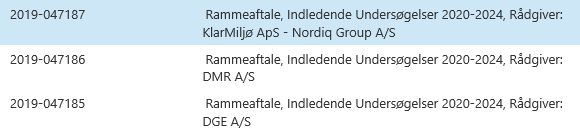 